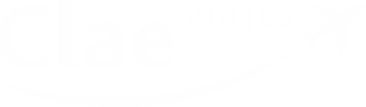 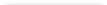 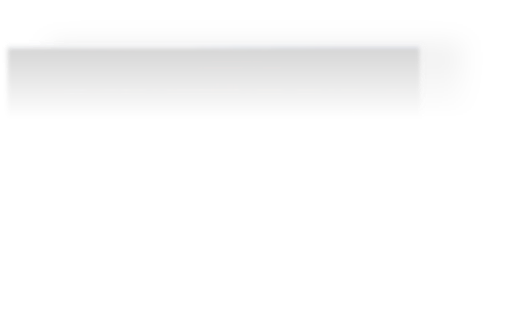 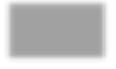 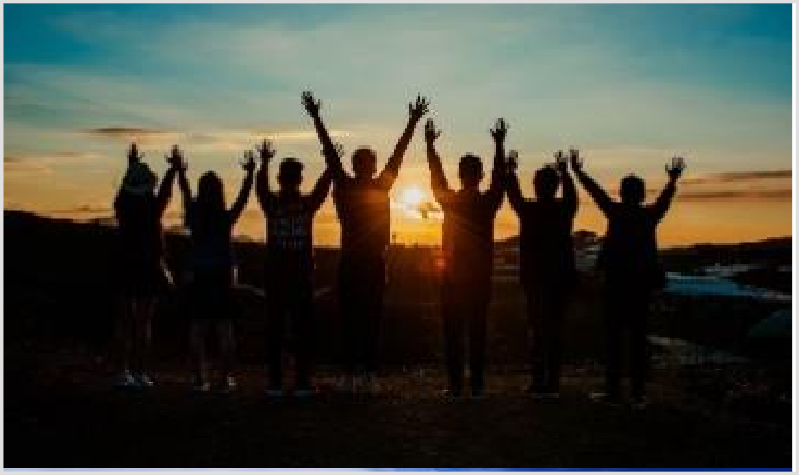 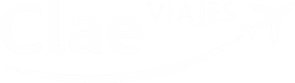 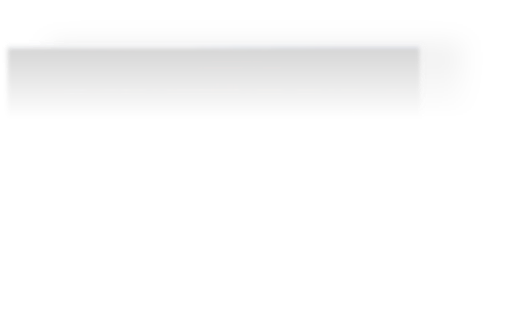 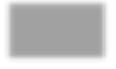 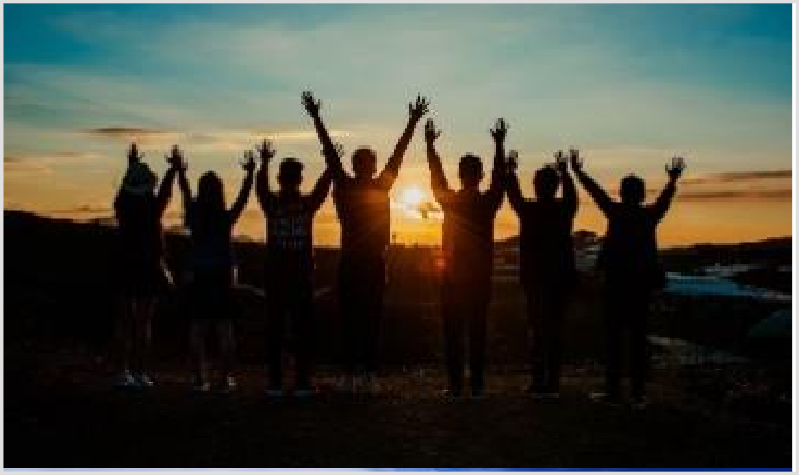 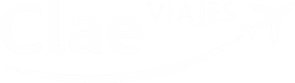 	PRECIO DESDE: 420€Precio para grupos de 50 personasPROGRAMA DE VIAJE : PROVENZA 5 DÍASDIA 1   ORIGEN / NIZASalida desde nuestro centro con destino a Niza. Visita guiada a Niza donde veremos los lugares más emblemáticos de la ciudad como la Catedral, el casco antiguo, …). Por la tarde visitaremos el Museo de Arte Contemporáneo o el Museo ChagallCena y alojamientoDIA 2   CANNESDesayuno. Saldremos del hotel con destino a Cannes. Crucero opcional a la Isla de Santa Margarita (visita al Fuerte del hombre de la Máscara de Hierro). Visita a Antibes y el Museo Picasso de la guerra y la paz.Cena y alojamientoDIA 3   AVENTURADesayuno. Día de aventura. Rafting en el Var, Cañoning en el canal de Verdon, Tirolina Infernal o Vesubia ParkCena y alojamientoDIA 4   GRASSEDesayuno. Hoy toca visita a Grasse y el Museo de Arte e historia de Provnza. Y como curiosidad visitaremos una perfumería artesana donde veremos la creación de un perfume. Regreso a hotel y alojamiento.DIA 5   MÓNACODesayuno. Visita a Montecarlo y el Museo Oceanográfico. A la hora pactada nuestro autobús nos llevará hasta el aeropuerto donde cogeremos un avión que nos llevará a nuestro origen. Allí un autobús nos trasladará a nuestro centroFin de nuestros serviciosFIN DEL VIAJETasas de pernocta hotelera no incluidas, se pagan en destino en caso de haberlas.EL PRECIO INCLUYE:Incluye servicio transfer centro/aeropuerto/centroVuelos Transfer en destino aeropuerto/hotel/aeropuertoAlojamiento en hotel pactado en régimen de media pensión2 visitas guiadasIncluye Seguro Básico de ViajeSeguro de cancelación no incluidaOPCIONAL- Seguro de Cancelación por causas de fuerza mayor. Precio por escolar 25,52 €